Получение электронного социального сертификатадля посещения аква парка в Аква-СитиНа официальном сайте министерства социальной защиты Сахалинской области https://msz.sakhalin.gov.ru/ в меню «Подключить сервис» выбрать «Нет» ввести актуальный адрес электронной почты (кроме gmail.com, gmail.ru), СНИЛС ребенка и полную дату его рождения. На эл.почту поступит сертификат.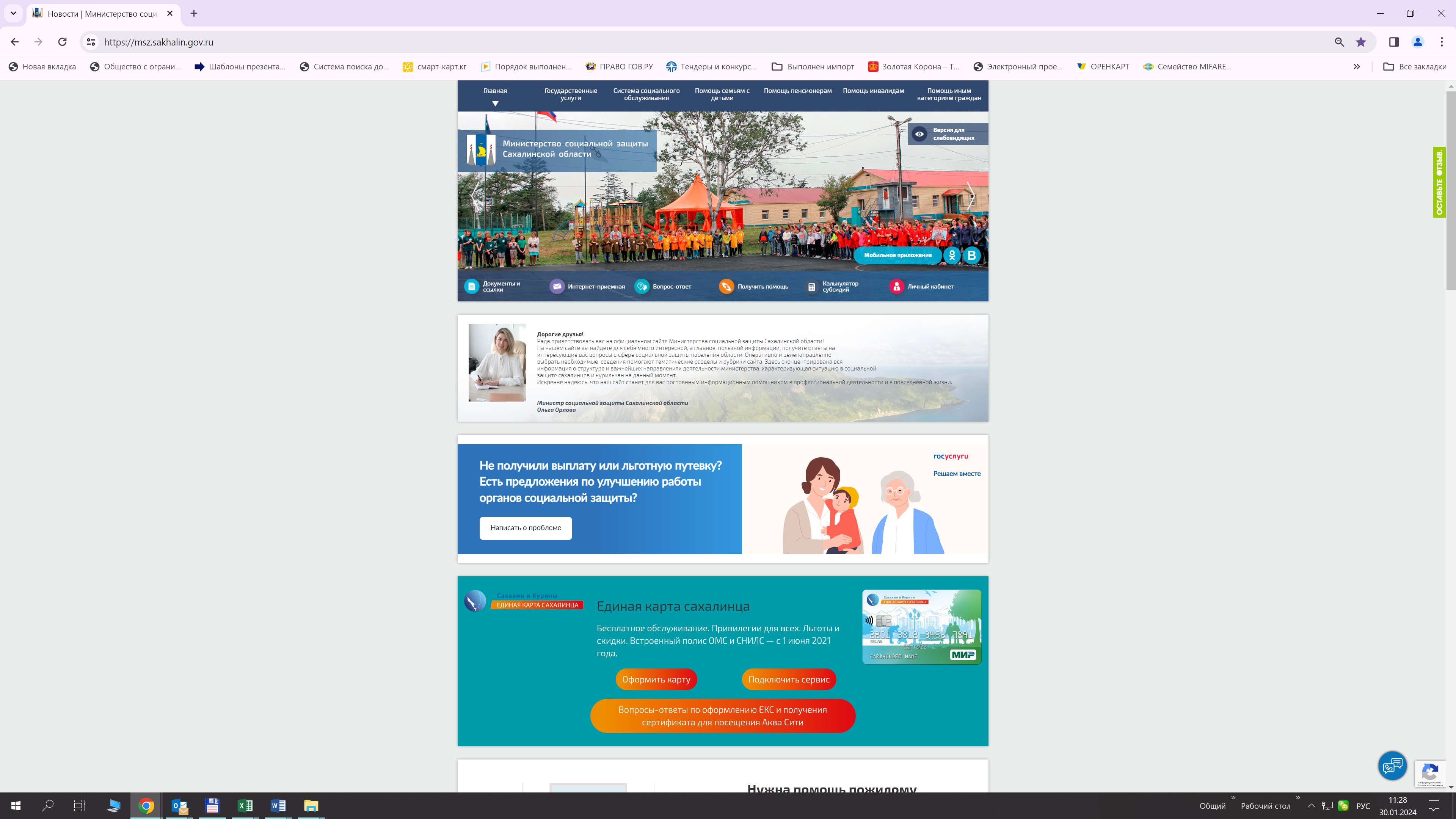 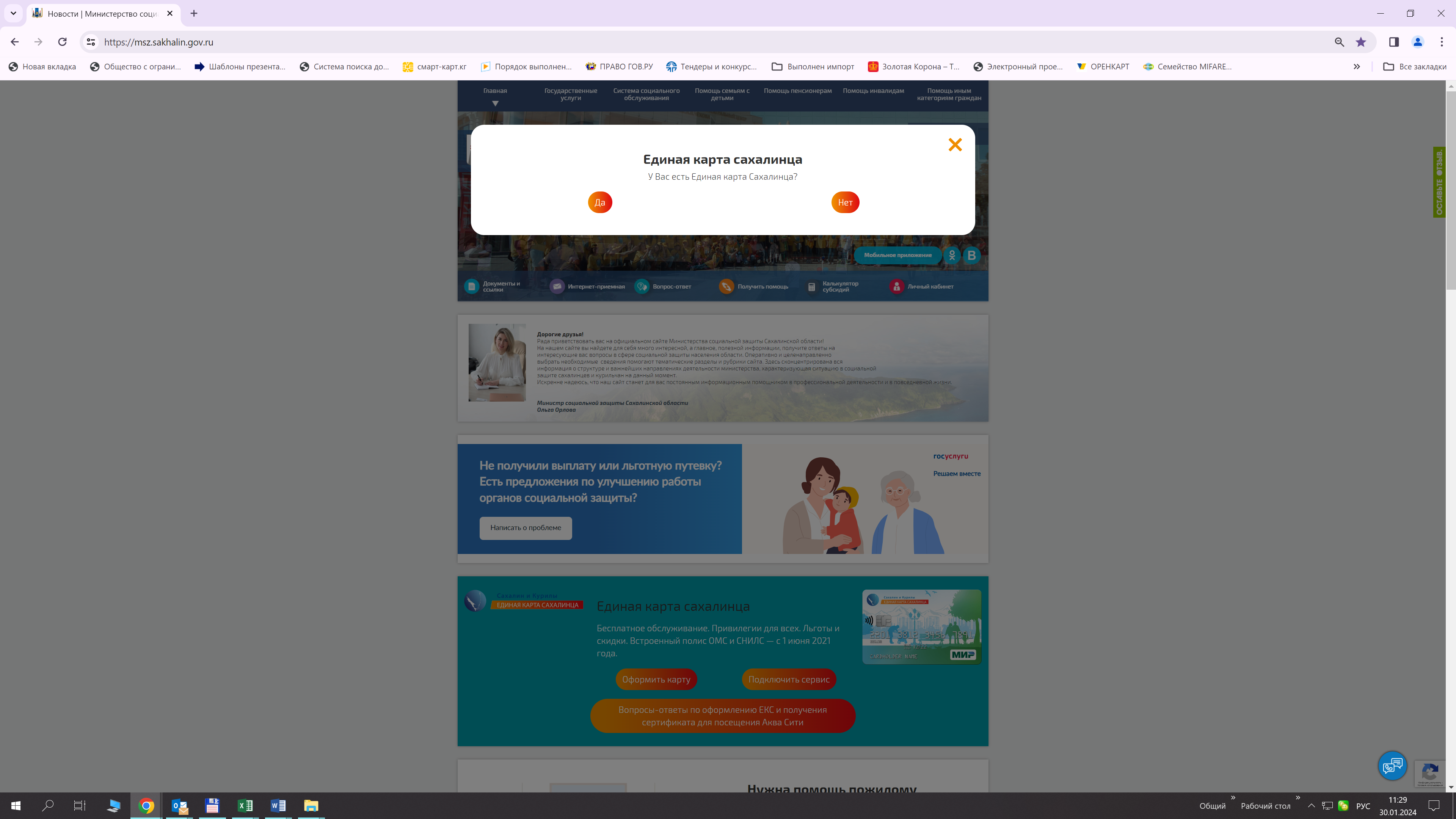 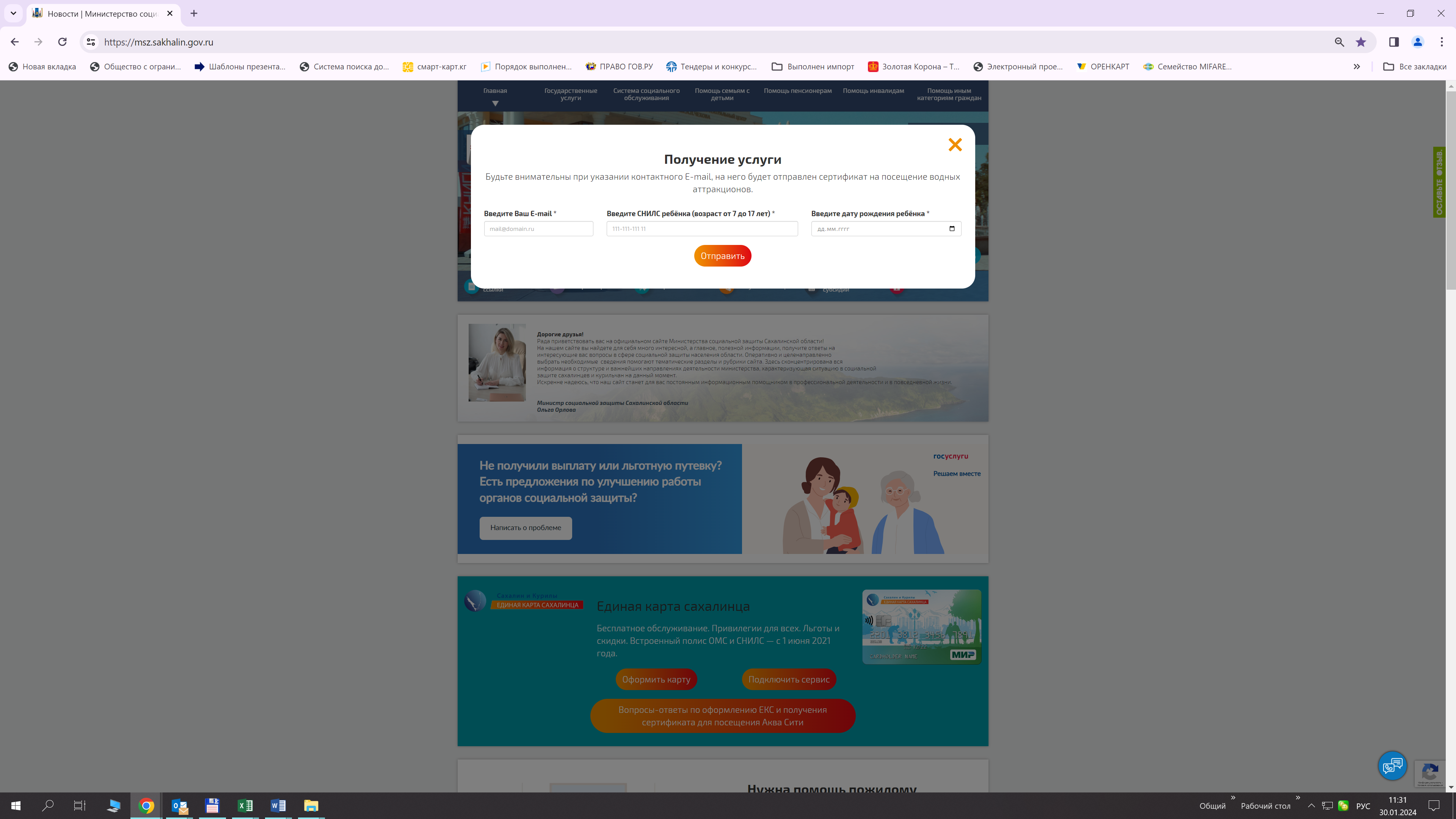 Если у ребенка есть единая карта сахалинца, то оформлять сертификат не нужно (данные автоматически поступают в программу). Электронный сертификат действует пока ребенок обучается в образовательных организациях Сахалинской области и до наступления 18-летия (по 17 лет включительно).